Documento de sesión<NoDocSe>A8-0020/2019</NoDocSe><Date>{23/01/2019}23.1.2019</Date><RefProcLect>***</RefProcLect><TitreType>RECOMENDACIÓN</TitreType><Titre>sobre el proyecto de Decisión del Consejo relativa a la firma, en nombre de la Unión, del Acuerdo Marco de Colaboración y cooperación entre la Unión Europea y sus Estados miembros, por una parte, y la República de Singapur, por otra</Titre><DocRef>(15375/2018 – C8-0026/2019 – 2018/0403(NLE))</DocRef><Commission>{AFET}Comisión de Asuntos Exteriores</Commission>Ponente: <Depute> Antonio López-Istúriz White</Depute>ÍNDICEPáginaPROYECTO DE RESOLUCIÓN LEGISLATIVA DEL PARLAMENTO EUROPEO	5PROCEDIMIENTO DE LA COMISIÓN COMPETENTE PARA EL FONDO	6VOTACIÓN FINAL NOMINAL EN LA COMISIÓN COMPETENTE PARA EL FONDO	7PROYECTO DE RESOLUCIÓN LEGISLATIVA DEL PARLAMENTO EUROPEOsobre el proyecto de Decisión del Consejo relativa a la firma, en nombre de la Unión, del Acuerdo Marco de Colaboración y cooperación entre la Unión Europea y sus Estados miembros, por una parte, y la República de Singapur, por otra(15375/2018 – C8 0026/2019 – 2018/0403(NLE))(Aprobación)El Parlamento Europeo,–	Visto el proyecto de Decisión del Consejo (15375/2018),–	Visto el proyecto de Acuerdo Marco de Colaboración y cooperación entre la Unión Europea y sus Estados miembros, por una parte, y la República de Singapur, por otra (08224/2014),–	Vista la solicitud de aprobación presentada por el Consejo de conformidad con el artículo 212 y el artículo 218, apartado 6, párrafo segundo, letra a), del Tratado de Funcionamiento de la Unión Europea (C8-0026/2019),–	Vista su Resolución no legislativa, de ..., sobre el proyecto de Decisión,–	Visto el artículo 99, apartados 1 y 4, así como el artículo 108, apartado 7, de su Reglamento interno,–	Vista la recomendación de la Comisión de Asuntos Exteriores (A8-0020/2019),1.	Concede su aprobación a la celebración del Acuerdo;2.	Encarga a su presidente que transmita la Posición del Parlamento al Consejo y a la Comisión, así como a los Gobiernos y Parlamentos de los Estados miembros y a la República de Singapur.PROCEDIMIENTO DE LA COMISIÓN COMPETENTE PARA EL FONDOVOTACIÓN FINAL NOMINAL EN LA COMISIÓN COMPETENTE PARA EL FONDOExplicación de los signos utilizados+	:	a favor-	:	en contra0	:	abstencionesParlamento Europeo2014-2019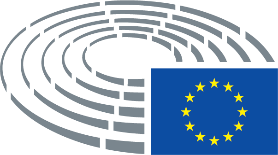 Explicación de los signos utilizados	*	Procedimiento de consulta	***	Procedimiento de aprobación	***I	Procedimiento legislativo ordinario (primera lectura)	***II	Procedimiento legislativo ordinario (segunda lectura)	***III	Procedimiento legislativo ordinario (tercera lectura)(El procedimiento indicado se sustenta en la base jurídica propuesta en el proyecto de acto).TítuloDecisión del Consejo relativa a la firma del Acuerdo Marco de Colaboración y Cooperación entre la Unión Europea y la República de SingapurDecisión del Consejo relativa a la firma del Acuerdo Marco de Colaboración y Cooperación entre la Unión Europea y la República de SingapurDecisión del Consejo relativa a la firma del Acuerdo Marco de Colaboración y Cooperación entre la Unión Europea y la República de SingapurDecisión del Consejo relativa a la firma del Acuerdo Marco de Colaboración y Cooperación entre la Unión Europea y la República de SingapurReferencias15375/2018 – C8-0026/2019 – COM(2018)0784 – 2018/0403(NLE)15375/2018 – C8-0026/2019 – COM(2018)0784 – 2018/0403(NLE)15375/2018 – C8-0026/2019 – COM(2018)0784 – 2018/0403(NLE)15375/2018 – C8-0026/2019 – COM(2018)0784 – 2018/0403(NLE)Fecha de la consulta / solicitud de aprobación8.1.2019Comisión competente para el fondo       Fecha del anuncio en el PlenoAFET14.1.2019Comisiones competentes para emitir opinión       Fecha del anuncio en el PlenoINTA14.1.2019Opiniones no emitidas       Fecha de la decisiónINTA21.1.2019Ponentes       Fecha de designaciónAntonio López-Istúriz White9.10.2018Fecha de aprobación22.1.2019Resultado de la votación final+:–:0:503450345034Miembros presentes en la votación finalMichèle Alliot-Marie, Francisco Assis, Petras Auštrevičius, Amjad Bashir, Goffredo Maria Bettini, Mario Borghezio, Klaus Buchner, James Carver, Aymeric Chauprade, Javier Couso Permuy, Arnaud Danjean, Georgios Epitideios, Knut Fleckenstein, Eugen Freund, Michael Gahler, Sandra Kalniete, Manolis Kefalogiannis, Wajid Khan, Andrey Kovatchev, Eduard Kukan, Ilhan Kyuchyuk, Ryszard Antoni Legutko, Barbara Lochbihler, Sabine Lösing, Andrejs Mamikins, Ramona Nicole Mănescu, David McAllister, Clare Moody, Pier Antonio Panzeri, Demetris Papadakis, Ioan Mircea Paşcu, Tonino Picula, Julia Pitera, Cristian Dan Preda, Jozo Radoš, Alyn Smith, Jordi Solé, Dobromir Sośnierz, Dubravka Šuica, Charles Tannock, László Tőkés, Ivo Vajgl, Geoffrey Van OrdenMichèle Alliot-Marie, Francisco Assis, Petras Auštrevičius, Amjad Bashir, Goffredo Maria Bettini, Mario Borghezio, Klaus Buchner, James Carver, Aymeric Chauprade, Javier Couso Permuy, Arnaud Danjean, Georgios Epitideios, Knut Fleckenstein, Eugen Freund, Michael Gahler, Sandra Kalniete, Manolis Kefalogiannis, Wajid Khan, Andrey Kovatchev, Eduard Kukan, Ilhan Kyuchyuk, Ryszard Antoni Legutko, Barbara Lochbihler, Sabine Lösing, Andrejs Mamikins, Ramona Nicole Mănescu, David McAllister, Clare Moody, Pier Antonio Panzeri, Demetris Papadakis, Ioan Mircea Paşcu, Tonino Picula, Julia Pitera, Cristian Dan Preda, Jozo Radoš, Alyn Smith, Jordi Solé, Dobromir Sośnierz, Dubravka Šuica, Charles Tannock, László Tőkés, Ivo Vajgl, Geoffrey Van OrdenMichèle Alliot-Marie, Francisco Assis, Petras Auštrevičius, Amjad Bashir, Goffredo Maria Bettini, Mario Borghezio, Klaus Buchner, James Carver, Aymeric Chauprade, Javier Couso Permuy, Arnaud Danjean, Georgios Epitideios, Knut Fleckenstein, Eugen Freund, Michael Gahler, Sandra Kalniete, Manolis Kefalogiannis, Wajid Khan, Andrey Kovatchev, Eduard Kukan, Ilhan Kyuchyuk, Ryszard Antoni Legutko, Barbara Lochbihler, Sabine Lösing, Andrejs Mamikins, Ramona Nicole Mănescu, David McAllister, Clare Moody, Pier Antonio Panzeri, Demetris Papadakis, Ioan Mircea Paşcu, Tonino Picula, Julia Pitera, Cristian Dan Preda, Jozo Radoš, Alyn Smith, Jordi Solé, Dobromir Sośnierz, Dubravka Šuica, Charles Tannock, László Tőkés, Ivo Vajgl, Geoffrey Van OrdenMichèle Alliot-Marie, Francisco Assis, Petras Auštrevičius, Amjad Bashir, Goffredo Maria Bettini, Mario Borghezio, Klaus Buchner, James Carver, Aymeric Chauprade, Javier Couso Permuy, Arnaud Danjean, Georgios Epitideios, Knut Fleckenstein, Eugen Freund, Michael Gahler, Sandra Kalniete, Manolis Kefalogiannis, Wajid Khan, Andrey Kovatchev, Eduard Kukan, Ilhan Kyuchyuk, Ryszard Antoni Legutko, Barbara Lochbihler, Sabine Lösing, Andrejs Mamikins, Ramona Nicole Mănescu, David McAllister, Clare Moody, Pier Antonio Panzeri, Demetris Papadakis, Ioan Mircea Paşcu, Tonino Picula, Julia Pitera, Cristian Dan Preda, Jozo Radoš, Alyn Smith, Jordi Solé, Dobromir Sośnierz, Dubravka Šuica, Charles Tannock, László Tőkés, Ivo Vajgl, Geoffrey Van OrdenSuplentes presentes en la votación finalAsim Ademov, Doru-Claudian Frunzulică, Elisabetta Gardini, Rebecca Harms, Patricia Lalonde, Juan Fernando López Aguilar, Antonio López-Istúriz White, Bodil Valero, Marie-Christine Vergiat, Janusz Zemke, Željana ZovkoAsim Ademov, Doru-Claudian Frunzulică, Elisabetta Gardini, Rebecca Harms, Patricia Lalonde, Juan Fernando López Aguilar, Antonio López-Istúriz White, Bodil Valero, Marie-Christine Vergiat, Janusz Zemke, Željana ZovkoAsim Ademov, Doru-Claudian Frunzulică, Elisabetta Gardini, Rebecca Harms, Patricia Lalonde, Juan Fernando López Aguilar, Antonio López-Istúriz White, Bodil Valero, Marie-Christine Vergiat, Janusz Zemke, Željana ZovkoAsim Ademov, Doru-Claudian Frunzulică, Elisabetta Gardini, Rebecca Harms, Patricia Lalonde, Juan Fernando López Aguilar, Antonio López-Istúriz White, Bodil Valero, Marie-Christine Vergiat, Janusz Zemke, Željana ZovkoSuplentes (art. 200, apdo. 2) presentes en la votación finalNorbert Erdős, Axel Voss, Martina WernerNorbert Erdős, Axel Voss, Martina WernerNorbert Erdős, Axel Voss, Martina WernerNorbert Erdős, Axel Voss, Martina WernerFecha de presentación23.1.201923.1.201923.1.201923.1.201950+ALDEPetras Auštrevičius, Ilhan Kyuchyuk, Patricia Lalonde, Jozo Radoš, Ivo VajglECRAmjad Bashir, Ryszard Antoni Legutko, Charles Tannock, Geoffrey Van OrdenEFDDAymeric ChaupradePPEAsim Ademov, Michèle Alliot-Marie, Arnaud Danjean, Norbert Erdős, Michael Gahler, Elisabetta Gardini, Sandra Kalniete, Manolis Kefalogiannis, Andrey Kovatchev, Eduard Kukan, Antonio López-Istúriz White, David McAllister, Ramona Nicole Mănescu, Julia Pitera, Cristian Dan Preda, Dubravka Šuica, László Tőkés, Axel Voss, Željana ZovkoS&DFrancisco Assis, Goffredo Maria Bettini, Knut Fleckenstein, Eugen Freund, Doru-Claudian Frunzulică, Wajid Khan, Juan Fernando López Aguilar, Andrejs Mamikins, Clare Moody, Pier Antonio Panzeri, Demetris Papadakis, Ioan Mircea Paşcu, Tonino Picula, Martina Werner, Janusz ZemkeVerts/ALEKlaus Buchner, Rebecca Harms, Barbara Lochbihler, Alyn Smith, Jordi Solé, Bodil Valero3-GUE/NGLSabine LösingNIGeorgios Epitideios, Dobromir Sośnierz40EFDDJames CarverENFMario BorghezioGUE/NGLJavier Couso Permuy, Marie-Christine Vergiat